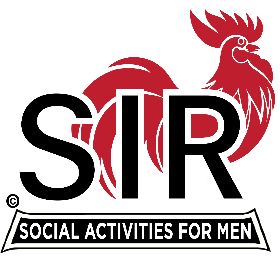 INCORPORATED LAS TRAMPAS BRANCH 116BRANCH EXECUTIVE COMMITTEE ZOOM MEETING MINUTESOctober 19, 2020, 2020Big Sir Michael Barrington called the meeting to order at 8:30 am.Secretary Fred Schafer confirmed a quorum was present.  Executive Committee members in attendance were:Big SIR Michael Barrington Little SIR Sam BeretSecretary Fred Schafer Treasurer Alan Fitzgerald Assistant Treasurer Al SatakeMembership Phil GoffDirectors Dave HarrisRoger CraigGary BoswellAl FarbmanFred WachowiczJerry HicksAlso attending were Committee Chairmen:  Neil Schmidt, Harry Sherinian, Mike Ward, Don Schroeder, Alan Pope, Bernie Wroblewski and Alex Lutkus.     Secretary’s Report:  Secretary Fred Schafer asked if there were any changes or corrections to the September 21, 2020 BEC minutes as distributed.  There were none.  A motion to approve was made by Jerry Hicks and seconded by Al Satake.  The motion was approved.Treasurer’s Report:Treasurer Alan Fitzgerald reported the Branch cash balance as of this date is $11,512.  Alan said that the GM at Boundary Oak has told him that there will be no activities within the club house area until sometime after the first of the year.  He reported that the pay by credit card process is working well.Fred Wachowicz asked if the credit card payment system can be used for our Golf Lessons Committee which will be restarting activities soon.  The answer was yes. 							Membership:Phil Goff reported:Our current Branch membership is 204.  We lost two members this month – One with the death of Joe Ostler and the second with the resignation of Phil JenkinsActivities Report:  	Fred Wachowicz reported on the progress of the Travel Planning Group.  Fred and Mike Ward formed this group because of the high interest shown on their “wished for” branch activities survey for Full Day travel events.  They formed a committee to put together a plan for the group.  They formed a plan for which all ideas are in conformance with the State SIR’s travel guidelines.  The plan is to have their first meeting, which will be headlined by an interesting travel speaker, at the end of November.  This meeting will be held after BEC approval. Of course, it will open to all interested Branch 116 members.  They will start recruiting Travel leaders, Guides and general members as soon as the approval is obtained.  Fred Schafer moved that we approve the plan and it was seconded by David Harris.  The motion was approved.  With this approval, Fred Wachowicz will announce the formation of the group at our zoom luncheon today.  The plan is to have a trial run full day train excursion to Sacramento Old Town and Train Museum.  The cost will be $35.  Unfortunately, the trip will not take place until the retirement of covid.	Bernie Wroblewoski reported that the Away Schedule for golf is complete for the rest of 2020 and the first quarter of 2021.  Some events have been filled in for the second and third quarters.  The use of credit cards is speeding the away sign ups and the payment of the annual golf dues.Big SIR Report:	Michael reported that his address book was hacked.  If you receive an email from him, check to see the address from which it has been sent.  If it is not his email address, do not respond.  On a similar subject, Neil Schmidt said that the number of “fishing emails” has grown by 3 to 4 times from past levels.  He will be putting something in the newsletter to caution the membership.	Michael, because of his concern about zoom meeting attendance declines, put out an email to a number of members asking what he could do to make the meetings “more upbeat”.  He received no responses!  With that we started a very active discussion among our call members about what we might do – Change meeting times; Renew BEC calls to members; Have table captains initiate calls to their former table members; plus many more.  Because of time and the interest shown, it was decided to have a special BEC meeting to discuss “How to achieve Greater Branch Meeting Participation”.  The meeting will be held next Tuesday, October 27th at 8:00 am.Little SIR Report: Sam Beret reported that today’s Luncheon speaker is SRVFD Fire Chief Paige Meyer.  He will discuss district operations and challenges faced by firefighters in general with the wildfires and other natural disasters.Sam reported we have a functioning Diversity Committee.  The members are Sam, Terry Sherman, Jim McCormick, Al Satake, Jerry Hicks and from the state SIR’s Lee Moy.  Among their discussions are setting goals and how to measure achievement of these goals. They are meeting Tuesdays at 4:00 pm and all are welcome to attend.There being no further business, the meeting was adjourned at 9:47.Fred Schafer, SecretaryExecutive Committee	Area 16 Governor			Region 5 DirectorAll Support and Activity Chairmen		